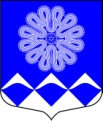 РОССИЙСКАЯ ФЕДЕРАЦИЯАДМИНИСТРАЦИЯ МУНИЦИПАЛЬНОГО ОБРАЗОВАНИЯПЧЕВСКОЕ  СЕЛЬСКОЕ ПОСЕЛЕНИЕКИРИШСКОГО МУНИЦИПАЛЬНОГО РАЙОНАЛЕНИНГРАДСКОЙ ОБЛАСТИПОСТАНОВЛЕНИЕ  Об утверждении  муниципальной  программы«Поддержка малого и среднегопредпринимательства на территории  муниципального образования Пчевское сельское поселение Киришского муниципального района Ленинградской области на 2016-2017 годы» В целях реализации государственной политики, направленной на поддержку и развитие малого и среднего предпринимательства на территории Пчевского сельского поселения Киришского муниципального района Ленинградской области, в соответствии с Федеральным законом от 06.10.2003 №131-ФЗ «Об общих принципах организации местного самоуправления в Российской Федерации», Федеральным законом от 24.07.2007 № 209-ФЗ «О развитии малого и среднего предпринимательства в Российской Федерации", руководствуясь Уставом муниципального образования Пчевское сельское поселение Киришского муниципального района Ленинградской области, Администрация Пчевского  сельского поселения   ПОСТАНОВЛЯЕТ:            1. Утвердить муниципальную программу «Поддержка малого и среднего предпринимательства в муниципальном образовании Пчевское сельское поселение Киришского муниципального района Ленинградской области» на 2016 - 2017 годы.          2.  Контроль за выполнением постановления оставляю за собой.   	3. Опубликовать постановление в газете «Пчевский вестник» и разместить на официальном сайте Администрации Пчевского сельского поселения Киришского муниципального района Ленинградской области  в информационно-телекоммуникационной сети Интернет.Глава администрации 								Д.Н. Левашов                                                                                                                                                                                                                            Утверждена	постановлением администрации Пчевского сельского поселения	от 24.03.2016 года  № 30Муниципальная  программа"Развитие и поддержка малого и среднего предпринимательства на территории муниципального образования Пчевское сельское поселение Киришского муниципального района Ленинградской области на 2016 -2017 годы"Паспорт муниципальной программы 1. Характеристика проблемы, целесообразность и необходимость ее решения программным методомМалые и средние предприятия имеют важное социально-экономическое значение. Они обеспечивают социальную стабильность, быстро адаптируются к меняющимся требованиям рынка, вносят существенный вклад в развитие   муниципального образования Пчевское сельское поселение Киришского муниципального района Ленинградской области. Развитие малого и среднего бизнеса во многом обусловлено потребительским спросом населения и его покупательной способностью. Вместе с тем субъекты малого и среднего предпринимательства характеризуются меньшей устойчивостью и конкурентоспособностью, чем крупные предприятия, а, значит, нуждаются в содействии со стороны Администрации  муниципального образования Пчевское сельское поселение Киришского муниципального района Ленинградской области.На административной территории  муниципального образования Пчевское сельское поселение Киришского муниципального района Ленинградской области  в настоящее время осуществляют свою деятельность  4 субъекта малого и среднего предпринимательства.По видам деятельности малые и средние предприятия  муниципального образования Пчевское сельское поселение Киришского муниципального района Ленинградской области  охватывают различные сферы: торговля, услуги населению, сельское хозяйство. Малый и средний бизнес для сельского поселения является надежным источником постоянной занятости населения, а также устойчивым источником бюджетных поступлений. Программное обеспечение позволит выйти на новый качественный уровень развития предпринимательства в сельском поселении. 2. Условия и порядок оказания поддержки субъектам малого и среднего предпринимательства Отбор претендентов на получение муниципальной поддержки осуществляется в пределах бюджетных ассигнований на текущий финансовый год. Муниципальную поддержку могут получить субъекты малого и среднего предпринимательства:1) соответствующие условиям, установленным статьей 4 Федерального закона от 24 июля 2007 года № 209-ФЗ "О развитии малого и среднего предпринимательства в Российской Федерации";2) состоящие на налоговом учете в ИФНС РФ по Киришскому району Ленинградской области:3) не имеющие просроченной задолженности по налоговым платежам в бюджеты всех уровней бюджетной системы Российской Федерации и по средствам, привлеченным из районного бюджета на возвратной основе;4) не находящиеся в стадии ликвидации, реорганизации или проведения процедур банкротства, предусмотренных законодательством Российской Федерации.Документы, представляемые субъектами малого и среднего предпринимательства для оказания муниципальной поддержки:- заявление на получение соответствующего вида муниципальной поддержки;- выписка из Единого государственного реестра юридических лиц или Единого государственного реестра индивидуальных предпринимателей (или надлежащим образом заверенная копия), выданная не ранее чем за три месяца до дня подачи заявления;- справка налогового органа об исполнении налогоплательщиком обязанности по уплате налогов, сборов, страховых взносов, пеней и налоговых санкций.Средства бюджета местного поселения, предусмотренные на муниципальную поддержку субъектов малого и среднего предпринимательства, предоставляются в виде:1) муниципальных гарантий для субъектов малого и среднего предпринимательства, занятых в реальном секторе экономики муниципального района приоритетными видами деятельности;2) субсидий, компенсирующих выпадающие доходы местного бюджета при установлении льготных ставок арендной платы за использование муниципального имущества для субъектов малого и среднего предпринимательства, занимающихся приоритетными видами деятельности;3) компенсации расходов по аренде помещения, предоставленного для осуществления деятельности организациям, образующим инфраструктуру поддержки малого и среднего предпринимательства в сельском поселении; 4) возмещения части затрат на участие в выставочно-ярмарочных мероприятиях на территории сельского поселения.Муниципальные гарантии предоставляются субъектам малого и среднего предпринимательства, занятым в реальном секторе экономики сельского поселения приоритетными видами деятельности на конкурсной основе. Кроме указанных выше обязательных документов, для получения гарантии представляется бизнес-план (технико-экономическое обоснование) проекта.При отборе претендентов на получение муниципальной гарантии учитывается соответствие проекта установленным в разделе 3 настоящей Программы приоритетным направлениям развития малого и среднего предпринимательства, экономическая и социальная эффективность проектов, величина заработной платы работников.Возмещение субъектам малого и среднего предпринимательства части затрат на участие в выставочно-ярмарочных мероприятиях на территории   муниципального образования Пчевское сельское поселение Киришского муниципального района Ленинградской области  не более 50 процентов стоимости стандартного экспо - места выставочной площади и регистрационного взноса по договорам, которые исполнены и оплачены в текущем финансовом году.Для возмещения части затрат на участие в выставочно-ярмарочных мероприятиях представляются следующие документы:1) Копия договора аренды выставочных площадей;2) Копии платежных поручений, заверенные банком, или заверенные руководителем субъекта малого и среднего предпринимательства, копии кассовых документов, подтверждающих оплату аренды выставочных площадей для участия в выставочно-ярмарочных мероприятиях.Средства районного бюджета, предусмотренные на муниципальную поддержку организаций инфраструктуры поддержки малого и среднего предпринимательства, предоставляются в виде компенсации расходов по аренде помещения, предоставленного для осуществления деятельности организациям, образующим инфраструктуру поддержки малого и среднего предпринимательства в муниципальном районе. Организация инфраструктуры поддержки субъектов малого и среднего предпринимательства – коммерческая или некоммерческая организация, которая осуществляет свою деятельность на территории сельского поселения, предоставляет, в соответствии со своим уставом, субъектам малого и среднего предпринимательства один или несколько видов услуг, направленных на поддержку предпринимательства (финансовая, имущественная, информационная, консультационная поддержка, подготовка, переподготовка и повышение квалификации, поддержка в сфере инноваций промышленного производства, ремесленничества, выставочно-ярмарочной деятельности и иные виды услуг) и имеет квалифицированный персонал. Для получения компенсации расходов по аренде помещения, предоставленного для осуществления деятельности, организации инфраструктуры поддержки субъектов малого и среднего предпринимательства представляют следующие документы:1) Заявление на компенсацию из местного бюджета расходов по аренде помещения, предоставленного для осуществления деятельности;2) Технико-экономическое обоснование по развитию действующей или созданию новой организации инфраструктуры поддержки малого и среднего предпринимательства;3) Устав;4) Свидетельство о государственной регистрации.Предпочтение отдается организациям, финансирующим часть затрат на мероприятия за счет собственных средств.                                                                                      Приложение к муниципальной  Программе                                                                                       «Поддержка малого и среднего                                                                                        предпринимательства на территории муниципального образования Пчевское сельское поселение Киришского муниципального района Ленинградской области на 2016-2017 годы» 3. Перечень и описание программных мероприятий24 марта 2016  года                   № 30Наименование 
муниципальной программыМуниципальная программа "Развитие и поддержка малого и среднего предпринимательства на территории муниципального образования Пчевское сельское поселение Киришского муниципального района Ленинградской области  на 2016-2017 годы»Муниципальная программа "Развитие и поддержка малого и среднего предпринимательства на территории муниципального образования Пчевское сельское поселение Киришского муниципального района Ленинградской области  на 2016-2017 годы»Муниципальная программа "Развитие и поддержка малого и среднего предпринимательства на территории муниципального образования Пчевское сельское поселение Киришского муниципального района Ленинградской области  на 2016-2017 годы»Основы создания муниципальной  Программы - Федеральный  закон от 06.10.2003 №131-ФЗ «Об общих принципах организации местного самоуправления в Российской Федерации»;- Устав муниципального образования Пчевское сельское поселение Киришского муниципального района Ленинградской области; - Федеральный закон от 24.07.2007 № 209-ФЗ «О развитии малого и среднего предпринимательства в Российской Федерации" - Федеральный  закон от 06.10.2003 №131-ФЗ «Об общих принципах организации местного самоуправления в Российской Федерации»;- Устав муниципального образования Пчевское сельское поселение Киришского муниципального района Ленинградской области; - Федеральный закон от 24.07.2007 № 209-ФЗ «О развитии малого и среднего предпринимательства в Российской Федерации" - Федеральный  закон от 06.10.2003 №131-ФЗ «Об общих принципах организации местного самоуправления в Российской Федерации»;- Устав муниципального образования Пчевское сельское поселение Киришского муниципального района Ленинградской области; - Федеральный закон от 24.07.2007 № 209-ФЗ «О развитии малого и среднего предпринимательства в Российской Федерации"Заказчик муниципальной программыАдминистрация  муниципального образования Пчевское сельское поселение Киришского муниципального района Ленинградской области  Администрация  муниципального образования Пчевское сельское поселение Киришского муниципального района Ленинградской области  Администрация  муниципального образования Пчевское сельское поселение Киришского муниципального района Ленинградской области  Разработчик программыспециалисты Администрации  муниципального образования Пчевское сельское поселение Киришского муниципального района Ленинградской области  специалисты Администрации  муниципального образования Пчевское сельское поселение Киришского муниципального района Ленинградской области  специалисты Администрации  муниципального образования Пчевское сельское поселение Киришского муниципального района Ленинградской области  Основной разработчик муниципальной  программыответственный специалист Администрации  муниципального образования Пчевское сельское поселение Киришского муниципального района Ленинградской области  ответственный специалист Администрации  муниципального образования Пчевское сельское поселение Киришского муниципального района Ленинградской области  ответственный специалист Администрации  муниципального образования Пчевское сельское поселение Киришского муниципального района Ленинградской области  Исполнители муниципальной программыАдминистрация  муниципального образования Пчевское сельское поселение Киришского муниципального района Ленинградской области  Администрация  муниципального образования Пчевское сельское поселение Киришского муниципального района Ленинградской области  Администрация  муниципального образования Пчевское сельское поселение Киришского муниципального района Ленинградской области  Цель муниципальной программыСохранение и приумножение производственного потенциала малого и среднего предпринимательства на территории муниципального образования Пчевское сельское поселение Киришского муниципального района Ленинградской области Сохранение и приумножение производственного потенциала малого и среднего предпринимательства на территории муниципального образования Пчевское сельское поселение Киришского муниципального района Ленинградской области Сохранение и приумножение производственного потенциала малого и среднего предпринимательства на территории муниципального образования Пчевское сельское поселение Киришского муниципального района Ленинградской области Основные задачи муниципальной программы- создание благоприятных условий для развития малого и среднего предпринимательства;- оказание административно-организационной и информационной поддержки субъектам малого и среднего предпринимательства;- формирование благоприятного общественного мнения о развитии малого и среднего предпринимательства на территории муниципального образования Пчевское сельское поселение Киришского муниципального района Ленинградской области. - создание благоприятных условий для развития малого и среднего предпринимательства;- оказание административно-организационной и информационной поддержки субъектам малого и среднего предпринимательства;- формирование благоприятного общественного мнения о развитии малого и среднего предпринимательства на территории муниципального образования Пчевское сельское поселение Киришского муниципального района Ленинградской области. - создание благоприятных условий для развития малого и среднего предпринимательства;- оказание административно-организационной и информационной поддержки субъектам малого и среднего предпринимательства;- формирование благоприятного общественного мнения о развитии малого и среднего предпринимательства на территории муниципального образования Пчевское сельское поселение Киришского муниципального района Ленинградской области. Сроки (этапы) реализации муниципальной  программы 2016 год, 2017 год 2016 год, 2017 год 2016 год, 2017 годОбоснование Программы1. Осуществление административно-организационной и информационной поддержки субъектам малого и среднего предпринимательства.2. Оказание финансовой поддержки субъектам малого и среднего предпринимательства.3. Оказание имущественной поддержки субъектам малого и среднего предпринимательства.1. Осуществление административно-организационной и информационной поддержки субъектам малого и среднего предпринимательства.2. Оказание финансовой поддержки субъектам малого и среднего предпринимательства.3. Оказание имущественной поддержки субъектам малого и среднего предпринимательства.1. Осуществление административно-организационной и информационной поддержки субъектам малого и среднего предпринимательства.2. Оказание финансовой поддержки субъектам малого и среднего предпринимательства.3. Оказание имущественной поддержки субъектам малого и среднего предпринимательства.Цели Программы  Создание условий для развития малого и среднего предпринимательства на территории поселения, создание новых рабочих мест.  Создание условий для развития малого и среднего предпринимательства на территории поселения, создание новых рабочих мест.  Создание условий для развития малого и среднего предпринимательства на территории поселения, создание новых рабочих мест.Механизм реализации программыПрограмма реализуется в соответствии с прилагаемыми мероприятиями (Приложение к Программе)Программа реализуется в соответствии с прилагаемыми мероприятиями (Приложение к Программе)Программа реализуется в соответствии с прилагаемыми мероприятиями (Приложение к Программе)Объемы и источники 
финансирования муниципальной 
программыОбъем ассигнований для финансирования Программы за счет средств местного бюджета составляет:Объем ассигнований для финансирования Программы за счет средств местного бюджета составляет:Объем ассигнований для финансирования Программы за счет средств местного бюджета составляет:Общий объем финансирования по годам (в тыс. руб.)2016 год2017 годВсегоПо всем источникам 
финансирования, в т.ч.:20,5325,7446,27бюджет муниципального образования Пчевское сельское поселение Киришского муниципального района Ленинградской области 20,5325,7446,27внебюджетные 
источники---Оценка эффективности исполнения долгосрочной муниципальной  программыПоказатели результативности муниципальной  программы:1. Количество предпринимателей, получивших консультации и прошедших обучение по основам предпринимательской деятельности.2. Количество проведенных согласований на размещение торговых объектов.3. Расходы бюджета на поддержку малого и среднего бизнеса.4. Количество субъектов малого и среднего предпринимательства (рост/снижение).5. Количество предпринимателей, участвовавших в ярмарках в селе, на уровне района.6. Количество публикаций в средствах СМИ и на сайте о деятельности предпринимателей.Показатели результативности муниципальной  программы:1. Количество предпринимателей, получивших консультации и прошедших обучение по основам предпринимательской деятельности.2. Количество проведенных согласований на размещение торговых объектов.3. Расходы бюджета на поддержку малого и среднего бизнеса.4. Количество субъектов малого и среднего предпринимательства (рост/снижение).5. Количество предпринимателей, участвовавших в ярмарках в селе, на уровне района.6. Количество публикаций в средствах СМИ и на сайте о деятельности предпринимателей.Показатели результативности муниципальной  программы:1. Количество предпринимателей, получивших консультации и прошедших обучение по основам предпринимательской деятельности.2. Количество проведенных согласований на размещение торговых объектов.3. Расходы бюджета на поддержку малого и среднего бизнеса.4. Количество субъектов малого и среднего предпринимательства (рост/снижение).5. Количество предпринимателей, участвовавших в ярмарках в селе, на уровне района.6. Количество публикаций в средствах СМИ и на сайте о деятельности предпринимателей.Система организации контроля за выполнением муниципальной программы-общее руководство и контроль за ходом реализации целевой программы осуществляет заказчик Программы - Администрация  муниципального образования Пчевское сельское поселение Киришского муниципального района Ленинградской области  -оперативное управление Программой проводится Администрация  муниципального образования Пчевское сельское поселение Киришского муниципального района Ленинградской области  в соответствии с разработанным планом мероприятий по выполнению Программы, определяющим сроки и конкретных исполнителей мероприятий-общее руководство и контроль за ходом реализации целевой программы осуществляет заказчик Программы - Администрация  муниципального образования Пчевское сельское поселение Киришского муниципального района Ленинградской области  -оперативное управление Программой проводится Администрация  муниципального образования Пчевское сельское поселение Киришского муниципального района Ленинградской области  в соответствии с разработанным планом мероприятий по выполнению Программы, определяющим сроки и конкретных исполнителей мероприятий-общее руководство и контроль за ходом реализации целевой программы осуществляет заказчик Программы - Администрация  муниципального образования Пчевское сельское поселение Киришского муниципального района Ленинградской области  -оперативное управление Программой проводится Администрация  муниципального образования Пчевское сельское поселение Киришского муниципального района Ленинградской области  в соответствии с разработанным планом мероприятий по выполнению Программы, определяющим сроки и конкретных исполнителей мероприятий№п/пНаименование основных мероприятий программыОбъемы финансирования в рубляхОбъемы финансирования в рублях№п/пНаименование основных мероприятий программы2016 г2017 г.I. Административно-организационная и информационная поддержка субъектам малого и среднего предпринимательства.1.1Содействие в организации семинаров, совещаний, «круглых столов» и встреч с представителями органов, представляющих интересы малого и среднего бизнеса и субъектами малого и среднего предпринимательства--1.2Доведение до субъектов малого и среднего предпринимательства информации по созданию и реализации программ районного и областного уровня--1.3Взаимодействие со средствами массовой информации: организация опубликования материалов о развитии малого и среднего предпринимательства в средствах массовой информации, информационных стендах администрации поселения--1.4.Заключение соглашения с администрацией муниципального образования Киришский муниципальный район Ленинградской области о передачи части полномочий 20,5325,74Итого по разделу I20,5325,74II . Оказание финансовой поддержки субъектам малого и среднего предпринимательства.2.1Субсидирование за счет средств местного бюджета части затрат на уплату процентов по кредитам, привлеченным субъектами малого и среднего предпринимательства (производителями сельскохозяйственной продукции) в кредитных организациях для развития бизнеса--2.2Субсидирование за счет средств местного бюджета субъектам малого предпринимательства части затрат на уплату лизинговых платежей по договорам финансовой аренды (лизинга), заключенным для приобретения основных средств (оборудования, техники и материальных ценностей) с целью становления и развития бизнеса--2.3.Субсидирование за счет средств местного бюджета транспортных расходов, понесенных субъектами малого и среднего предпринимательства при участии в выставках-ярмарках на территории Молвотицкого сельского поселения по заявкам поселения.--2.4.Организация содействия самозанятости населения, привлечение незащищенных слоев населения и  безработных граждан в сферу малого бизнеса. --Итого по разделу II--III. Оказание имущественной поддержки субъектам малого и среднего предпринимательства.3.1.Предоставление во владение и пользование (аренду) муниципального имущества (зданий, строений, нежилых помещений и т.д.) на льготных условиях--Итого по разделу III--ИТОГО ПО РАЗДЕЛАМ20,5325,74